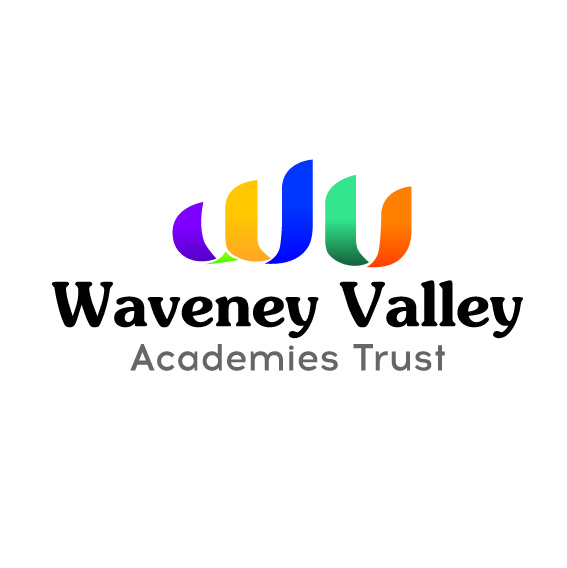 SIR JOHN LEMAN HIGH SCHOOLRingsfield Road, Beccles, NR34 9PGSchool Roll – 1391Required from September 2018Teacher of Science – MPS (Capability to teach Physics up to A Level would be an advantage)We are looking to employ a talented, ambitious teacher to join our successful 11-18 mixed comprehensive High School where Science results are consistently high at both KS4 & KS5.What we can offer you:-Dynamic and well-resourced department including appropriate IT facilities A high level of induction and support for newly appointed colleagues A school which is proud of the exceptional progress and achievement of its young people A school rated as ‘Good’ by OFSTED with an impressive rise in attainment in recent years and Personal Development, Behaviour and Welfare rated as ‘Outstanding’A school committed to the well-being and professional development of staff What you can offer us:-Be able to teach at KS3, KS4 and KS5 Have the capacity to raise attainment through motivating and inspiring students Have the experience, track-record and skills for the post applied for Be committed to delivering a high quality Teaching & Learning experience Be able to support and contribute to strong and closely knit teams where ideas are shared and developed together Be confident with IT and willing to develop personal skills working with new technology Have drive, enthusiasm, resilience and humour Be able to work with colleagues in developing a dynamic Science curriculumFor further details and an application form please see our website: www.sjlhs.suffolk.sch.uk or contact Mr A Sandford on xas@sirjohnleman.co.uk. Applications are to be returned to the Headteacher at the school and can be sent electronically if preferred to: xas@sirjohnleman.co.uk.  Closing date:  31st January 2018Interview Date:  Week commencing Monday 29th January 2018